                                                Воспитатель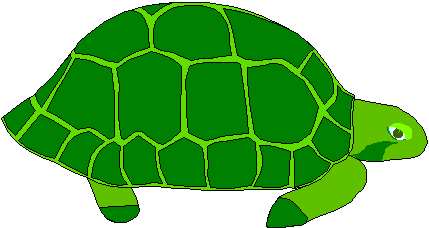                                                                                Первой квалификационной                                                                               Категории Герасимова Н. Г.План - конспектинтегрированной совместнойобразовательно-художественной деятельностидля детей младшего дошкольного возраста«Поможем черепашке обрести друзей»     Цель: развитие творческой активности детей через погружение в эмоционально-чувственную сферу посредством непосредственного наблюдения за живым объектом     Задачи: - создавать условия для развития познавательно - исследовательской и продуктивной деятельности;- способствовать расширению представлений детей о внешнем виде, образе жизни, питании черепахи;- предоставить возможность для проявления инициативы, творчества, оригинальности при создании «продукта»;- закреплять умение погружения в чувственный мир с помощью эмоции: удивление, радость, восторг;- уточнять, закреплять, активизировать словарь по теме;- содействовать развитию связной речи;- способствовать проявлению самостоятельности в подготовке своего рабочего места, уборке материалов и оборудования.      Виды детской деятельности: поисково-исследовательская, коммуникативная, игровая, продуктивная;     Материал: живая  черепаха, иллюстрации с изображением черепахи, аудиозапись песни «Львенок и черепаха», игрушка «Солнышко», угощение для черепахи: булка, конфета, морковь, салат, водаЭтапы работыДеятельность педагогаДеятельность детей Первый этап – постановка проблемыПоисково-исследовательская, коммуникативная, игровая деятельностьЭмоциональное введение детей в познавательно-исследовательскую деятельность:Педагог привлекает внимание детей к черепахе, погружая детей в чувственную сферу: - Какая черепаха? - Какого цвета?- Как передвигается? Сколько у нее лап?   Какие они? - Что у нее на лапках?  - Для чего они?- Какая у нее голова, шея?- Что это такое? Какой панцирь? Для чего он нужен черепахе? - Что есть на панцире?- Для чего они нужны?Педагог использует стихотворение «Панцирь твердый, как гранит;От врагов он защититИ под ним не знает страхаМедлительная черепаха.»Педагог предлагает сравнить камень с панцирем черепахи. - Что еще вы знаете о черепахе?- Ребята, почему она спряталась?Педагог предлагает поиграть в «черепашек»- Как вы думаете, что она ест?Педагог предлагает провести эксперимент – покормить черепаху, предложить ей булку, конфету, огурец, салат – что она выберет.- Где живет черепаха?- Каких еще животных жарких стран вы знаете?Дети проявляют интерес, любопытство, радуются, рассматривают, трогают, называют.Подбирают прилагательные (живая, большая, настоящая)(коричневая, зеленая)(медленно, толстые, крепкие, мощные)(когти)(копать землю, рыть ямку)(маленькая, длинная, толстая)(твердый, крепкий) Подбирают глаголы (прятаться, защищаться от врагов)Подбирают существительные (пятнышки, прямоугольники, квадратики)Рассматривают, делают умозаключения (прятаться, маскироваться)Дети трогают, сравнивают, дают оценку, делают предположения, вывод: твердый, крепкий.Вспоминают, рассказывают: черепаха откладывает яйца в песке, оттуда маленькие черепашки бегут в море; у нее много врагов, черепаха живет в море и на земле, живет долго.Рассуждают (испугалась, спряталась от шума)Дети берут на себя образ «черепашек» (ходят на четвереньках, «загорают», при опасности «втягивают» голову в плечи, прижимают к себе руки и ноги.)Рассуждают (мух, червяков)Дети с интересом наблюдают, высказывают предположения(В жарких странах, в Африке)Подбирают существительные (тигр, лев, слон, жираф и т. д.)Второй этап – обсуждение проблемы, принятие задачиПоисковая, коммуникативная деятельностьМотив деятельности: создание друзей для черепахи- Наша черепашка грустная. Почему?- Что надо сделать, чтобы настроение у нее стало радостное, веселое?- Какие должны быть друзья черепашки?Дети принимают мотив деятельности, ждут решение проблемыОдна, ей скучноМного черепашек – будет весело, можно играть, гулятьРадостные, веселые, нарядныеТретий этап – работа над образомКоммуникативная деятельностьИсследование ранее полученного опыта.Из чего мы будем делать друзей – черепашат? Подумайте, какая у вас будет черепашка? Какие материалы вам пригодятся? Чем вы ее украсите? Что вам нужно?Дети выбирают образы, озвучивают свои замыслы, концентрируют вниманиеДети готовят свое рабочее место: подбирают необходимые материалы для лепки, оборудование: клеенки, стеки, сухие чистые матерчатые салфеткиЧетвертый этап – продуктивная деятельностьПедагог направляет деятельность детей с помощью вопросов: - Что ты забыл- Подойди, посмотри еще раз на черепаху- Твоя черепаха грустная, потому что она не нарядная, укрась ее- Покажи черепахе друга – черепашонка, понравится он ей? - Чем они будут заниматься? Во что играть?- Сколько друзей стало у черепашки?- Какие они?- О чем будут разговаривать наши черепашки?- Что скажет наша большая черепашка? Воплощение творческих замыслов. Во время выполнения работы обращают внимание на черепаху, обсуждают, оценивают свою работу, испытывают радость, удовлетворение от результата. Показывают черепахе нового друга.Считают: «1, 2,…5 много»(Веселые, нарядные)Как хорошо, мы будем вместе весело играть- Спасибо, молодцы! До свидания!!!